ANEXO IITERMO DE COMPROMISSOPROCESSO SELETIVO DE ESTUDANTES DA UNIVERSIDADE FEDERAL DE CATALÃO(UFCAT) PARA O PROGRAMA DE RESIDÊNCIA PEDAGÓGICA (RP)/CAPES EDIÇÃO 2020.Eu, _______________________________regularmente matriculado(a) no curso de licenciatura em __________________, matrícula no.______________comprometo-me, caso selecionado(a) e contemplado(a) com uma bolsa do Programa Institucional Residência Pedagógica – RP/CAPES/UFCAT, a participar do SUBPROJETO/NÚCLEO por até 18 (dezoito) meses e com carga horária mínima de 25h (vinte e cinco horas) mensais, bem como entregar relatório parcial e final, sob a pena da não emissão de certificado de participação e devolução de bolsas, conforme prevê a  Capes.E, caso aprovado, comprometo-me a não estar vinculado a nenhum programa de bolsas (ensino, ou pesquisa, ou extensão), pois é vedada o acúmulo de bolsas; logo quando contemplado com bolsa realizarei o desligamento de qualquer outro programa ao qual esteja vinculado.Catalão, (Data) .           Assinatura do(a) DiscenteACEITE OPCIONAL DO(A) DISCENTE (utilizado para critério de desempate) Aceito colaborar como voluntário no desenvolvimento no subprojeto da RP/UFCAT em que me inscrevo caso não seja contemplado inicialmente com bolsa da CAPES/RP/UFCAT.
E que possuo ciência de que posteriormente poderei ser contemplado com bolsa em casos de desistência(s) de candidato(s) contemplado(s) inicialmente ou acréscimo do quantitativo de bolsas concedidas pela CAPES/RP/UFCAT, sendo, ainda, condicionada à liberação de cotas de bolsas pela CAPES. Catalão, / / . 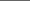 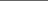 Assinatura do(a) discente: